Canton Canoe Weekend 2016 Pro Purse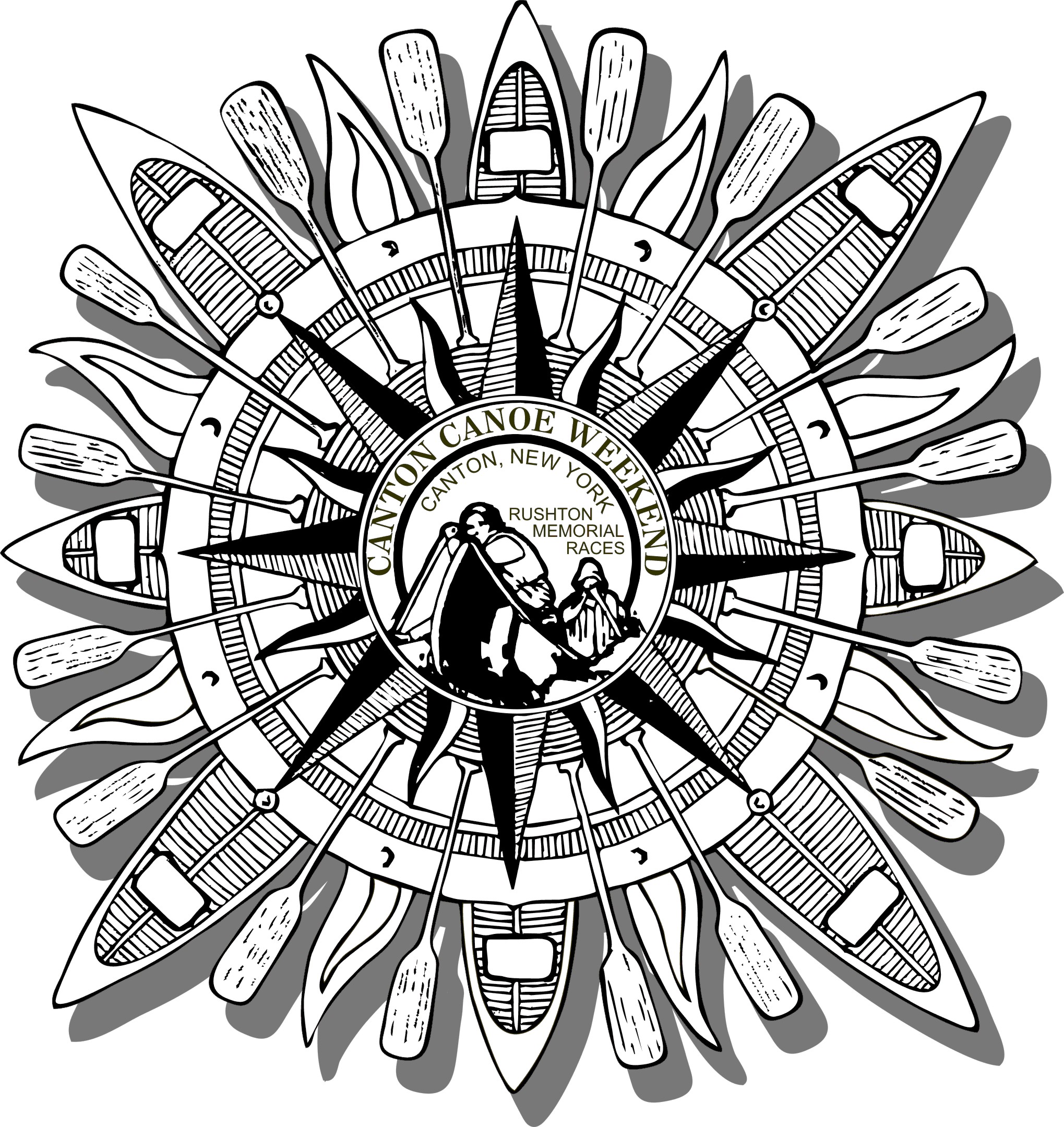 Pro Paddlers,Thank you for participating in the 55th running of the Rushton Memorial Races at Canton Canoe Weekend. We hope that you have a good time and that you are well tested on our course.C-1 Open                      C-1 Women			C-2 Women	C-1 Veteran                C-2 MixedC-2 OpenWe look forward to seeing you and would appreciate any feedback that you wish to provide either in person, via email or telephone, or on our Facebook page. We offer our best wishes for a successful paddling season.Sincerely,Gene Newman and Phil LaMarcheCanton Canoe WeekendPlacePrize1st$   3002nd$   2003rd$   1004th$      50PlacePrize1st1502nd100PlacePrize1st$   8002nd$   6003rd$   4504th$   3255th$   2256th$   1507th$   1408th$   1309th$   12010th$   11011th$   10012th$     9013th$     8014th$     70C15th$     6016th$     5017th$     4018th$     4019thFree 201720thFree 2017PlacePrize1st$   3502nd$   2503rd$   1504th$   100PlacePrize1st$   3002nd$   2003rd$   1004th$      50PlacePrize1st$   3502nd$   2503rd$   1504th$   1005th$     806th$     70